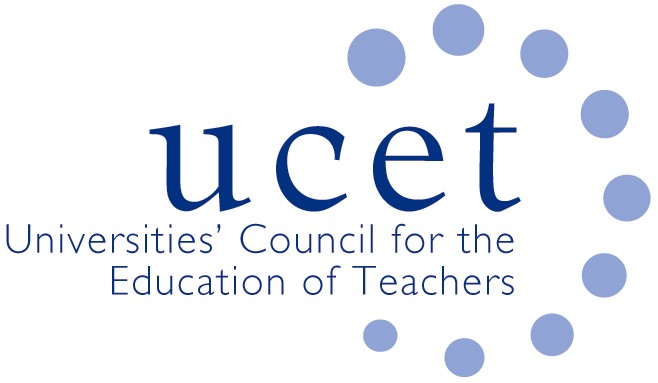 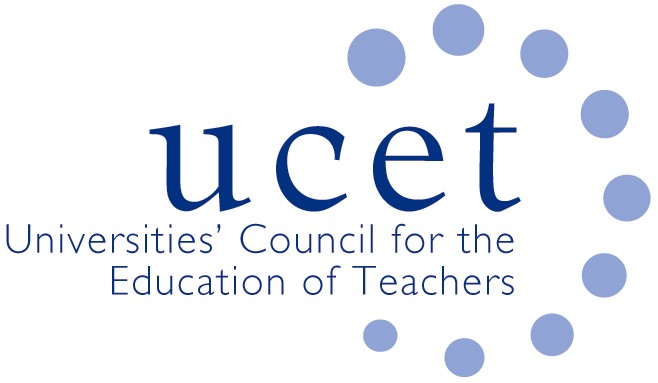 Agenda for the Annual General Meeting to be held at 12 noon on Tuesday 23  March 2021  Declarations of interestMinutes of previous AGMFinance issues:Annual Report & accounts (enc.)Appointment of auditorsAny other businessDate of next meeting: to be confirmed 